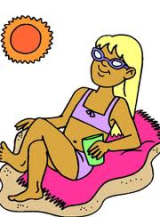 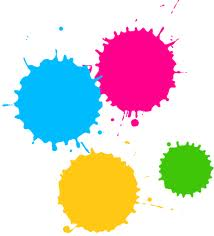 BRONZERTÂCHESbronzertâches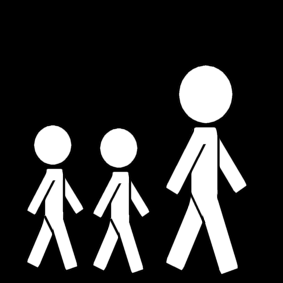 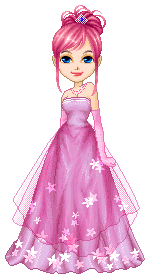 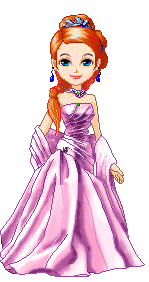 GUIDERRESSEMBLERguiderressemblertâchesbronzerressemblerguider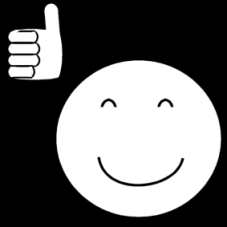 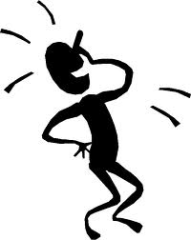 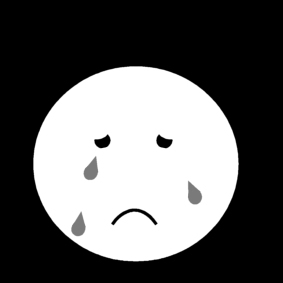 FIERSE MOQUERfierse moquer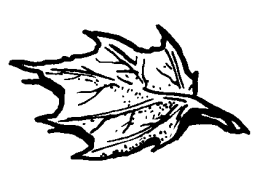 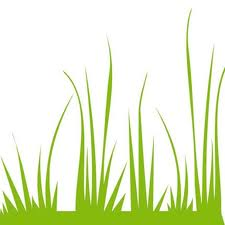 FEUILLEherbefeuilleherbese moquerfièreherbefeuille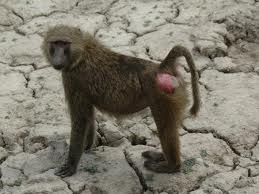 BLANCHEBABOUINblanchebabouin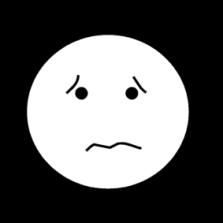 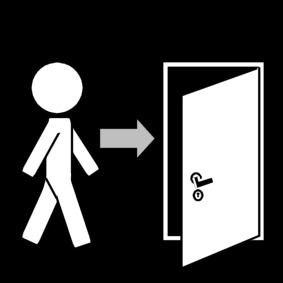 INQUIETPARTIRinquietpartirbabouinblanchepartirinquiet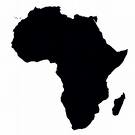 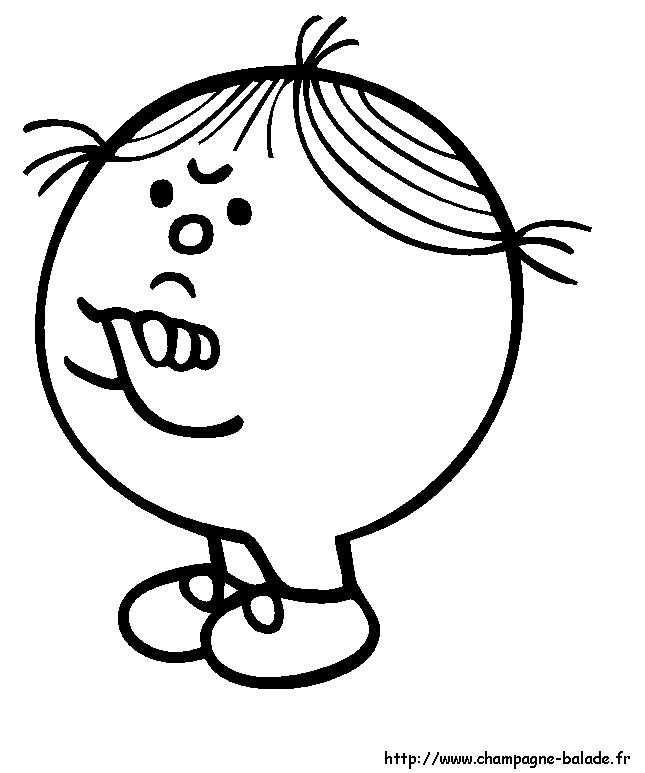 AFRIQUEVEXERAfriquevexer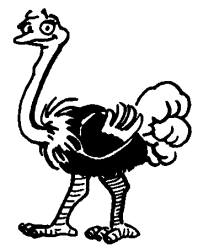 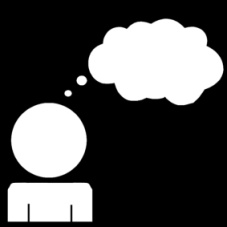 AUTRUCHERÉFLÉCHIRautrucheréfléchirvexerAfriqueréfléchirautruche